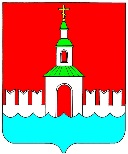 АДМИНИСТРАЦИЯ ЮРЬЕВЕЦКОГОМУНИЦИПАЛЬНОГО РАЙОНАИВАНОВСКОЙ ОБЛАСТИПОСТАНОВЛЕНИЕот  24.09. 2018г.   № 353                г. ЮрьевецОб определении гарантирующих организаций по теплоснабжению на территории Юрьевецкого городского поселения Юрьевецкого муниципального районаВ соответствии с Федеральным законом 06.10.2003 №131-ФЗ «Об общих принципах организации местного самоуправления в Российской Федерации», Федеральным законом от 27.07.2010 №190-ФЗ «О теплоснабжении», с целью организации надежного и бесперебойного теплоснабжения абонентов на территории Юрьевецкого городского поселения Юрьевецкого муниципального района, администрация Юрьевецкого муниципального районаПОСТАНОВЛЯЕТ:Определить с 01.10.2018г. МУП «Муниципальная управляющая компания» гарантирующей организацией в сфере теплоснабжения на территории Юрьевецкого городского поселения Юрьевецкого муниципального района по источнику теплоснабжения котельная №6, расположенная по адресу: г.Юрьевец, пер. Заводской, д.2.Определить с 01.10.2018г. ООО «Теплоцентраль» гарантирующей организацией в сфере теплоснабжения на территории Юрьевецкого городского поселения Юрьевецкого муниципального района по следующим источникам теплоснабжения:Котельная №1, г.Юрьевец, ул.Пушкина , д52-а;Котельная №10, г.Юрьевец, ул.Советская, д.112ч;Определить с 01.10.2018г. ООО «Тепло-город» гарантирующей организацией в сфере теплоснабжения на территории Юрьевецкого городского поселения Юрьевецкого муниципального района по следующим источникам теплоснабжения:Котельная №2, г.Юрьевец, ул.Чкалова, д.5б;Котельная №4, г.Юрьевец, пер.Фрунзе, д.4а;Котельная №7, г.Юрьевец, ул. Текстильная, д.30а; Котельная №9, г.Юрьевец, ул. Советская, д.2б;Котельная №11, г.Юрьевец, ул.Школьная, д.3б;Котельная №17, г.Юрьевец, ул. Интернациональная, д.15а;Котельная №19, г.Юрьевец, ул. Осипенко, д.1;Котельная №22, г.Юрьевец, ул.Санаторная, д.11б;Котельная №23, г.Юрьевец, ул.Чкалова, д.2м;Котельная №24, г.Юрьевец, ул. Промышленная, д.4.Управлению городского хозяйства и ЖКХ администрации Юрьевецкого муниципального района (Филину А.В.) в течение трех дней направить настоящее постановление гарантирующим организациям.Считать утратившим силу постановление администрации Юрьевецкого городского поселения Юрьевецкого муниципального района  от 09.09.2015г №156.5.	Разместить настоящее постановление на официальном сайте администрации Юрьевецкого муниципального района и обнародовать в соответствии со статьей 10 Устава Юрьевецкого муниципального района. 7. Контроль за исполнением настоящего постановления оставляю за собой.Глава Юрьевецкогомуниципального района                                                             Ю.И. Тимошенко 